Příloha č. 1 dodatku č. 2Minimální technické požadavky na dodávkuTechnické požadavky na realizaci skladovací chladírny jádrového a peckového ovoce v lokalitě CazacliaRok zahájení realizace – 2016, ukončení realizace do 31. srpna 2017V rámci rozvojové pomoci bude realizována výstavba skladovací chladírny jádrového a peckového ovoce v obci Cazaclia v jižní části Moldavska v Gagauzské autonomní republice. Příjemcem pomoci je kooperativ CEVIZ ERI zaměřený primárně na pěstování ovoce. Poskytnutá pomoc umožní navýšení tržní hodnoty sklizeného ovoce a v konečném důsledku bude mít za následek ekonomický rozvoj oblasti s využitím existujícího potenciálu.Objekt bude situován na dosud nezastavěných pozemcích. Příjemce zajistí na své náklady stavební povolení, zaměření, geologický a seismický průzkum, zemní práce a následné vybudování základové desky, včetně podlahových ploch s plynotěsnou úpravou a přilehlého expedičního prostoru podle předané technické specifikace zhotovitele objektu, včetně nezbytné infrastruktury a inženýrských sítí. Zhotovitel si vyžádá u příjemce potřebná data pro vypracování dokumentace. Získaná data pro vyhotovení projektové dokumentace předá příjemce zhotoviteli. Na základě těchto informací vypracuje zhotovitel technický dokument pro výstavbu základové desky a podlahových ploch, který předá příjemci.Zhotovitel zajistní kompletní dodávku potřebného materiálu a technologií pro skladovací chladírnu na místo určení, jeho celkovou montáž a uvedení kompletního zařízení v provoz. Současně provede zaškolení příjemců v provozu skladovací chladírny a bezpečnosti práce. Školení proběhne v místním jazyce (rumunština či moldavština), či s překladem do místního jazyka.Popis objektu:Chladírna po stránce dispozic bude vycházet z odsouhlaseného návrhu provedení (rozměry a nákres, příloha č. 1. Tohoto dokumentu). Uvedená specifikace je rámcová a předpokládané je využití drobných úprav pro optimalizaci provedení po odsouhlasení ze strany ČRA. Stanovená skladovací kapacita je 510 t naskladněného ovoce (peckové ovoce v typizovaných plastových či dřevěných přepravkách na paletách o hmotnosti max. 13 kg obsahu a jádrové ovoce ve velkoobjemových box paletách). Technologické provedení bude formou montované stavby. Hlavními částmi stavby budou: profilová ocelová konstrukce, izolační panely, opláštění (vnitřní a vnější), chladící technologie (včetně strojírny chlazení), dveře, inženýrské rozvody v objektu, bezpečnostní prvky, sociální a administrativní zázemí.  Podstatným požadavkem pro provedení výstavby je vycházení z předpokladu modernizace chladírny v budoucnosti, který v rámci této zakázky požaduje provedení plynotěsných opatření jednotlivých skladovacích prostor tak, aby bylo možné bez vícenákladů následně instalovat vyšší formu kvality technologie skladování ULO (Ultra Low Oxygen).Rozměry a plán (orientační, možné drobné úpravy dle dispozice zhotovitele):Orientační nákres je přílohou č. 1 tohoto dokumentu.Výška skladovacích prostor: Min. 7 m v případě skosené rovné střechy či 8,5 m v hřebeni v případě sedlové střechy (podlaha-strop chlazených jednotek v nejnižším místě). Výšková propozice bude využita především v systému skladování jádrového ovoce v box paletách, kdy bude možné stohování palet na sebe vysokozdvižným zařízením a zároveň bude zaručena cirkulace vzduchu. Střecha: Vnější část střechy bude od vnitřní oddělena tepelnou izolací. Tvar střechy navrhne zhotovitel (plochá se spádem, sedlová).Prostorové členění (dle výkresu návrhu provedení):Šest samostatných skladovacích jednotek s jednotlivou uniformní minimální kapacitou 85 t jablek a ekvivalentního objemového množství ostatních specifikovaných druhů ovoce (hrušky, broskve, třešně a višně, švestek a sliv). Vzhledem k systému použitých obalů při skladování a specifikace objemové hmotnosti jednotlivých druhů ovoce budou skladovací jednotky nejvíce vytíženy při naskladnění hrušek a následně jablek. V případě peckového ovoce není reálný předpoklad plného hmotnostního využití kapacity skladovacích jednotek.  Využití je předpokládané v měsících červen až březen. Naskladňování i vyskladňování bude probíhat průběžně podle sklizňové zralosti, naskladněné druhové a odrůdové skladby, kapacitního vytížení a odbytových možností. Primárně započne uchováním úrody třešní a zakončeno bude expedicí zimních odrůd jablek a hrušek. Provozní teplota je počítána v rozmezí 0 °C (jádrové ovoce) až 10 °C (citlivější peckové druhy ovoce). Každá z jednotek bude opatřena jedněmi přístupovými dveřmi z manipulační plochy skladu a samostatným chladícím agregátem.Manipulační prostory s administrativním a sociálním prostorem. Prostory budou opatřené vnějším tepelnou izolací tak, aby mohly plnit funkci dočasného depozita pro naskladňování a vyskladňování ovoce. Při výstavbě je nutné brát zřetel pro možnou instalaci doplňkového chlazení tohoto prostoru v budoucnosti, kdy by se skladovací kapacita mohla navýšit tímto řešením až o 400 t jablek.Požadavky na chladící výkon: Výchozím ukazatelem jsou klimatické podmínky v době skladovací sezóny, které se v extrémech pohybují v intervalu -15 °C až 35 °C. Chlazené skladovací jednotky a zchlazovací komora musí být zabezpečené chladící technologií umožňující dosažení a udržení vydefinovaných skladovacích teplot i v případě, že kapacita bude využita v minimálním rozsahu. Je nutné kalkulovat s tím, že teplota povrchu naskladňovaného letního ovoce může dosáhnout až 30 °C. Rovněž v případě skladování peckového ovoce v letních měsících bude reálná častější frekvence vstupů do chladících jednotek. Nastavení teploty bude prováděno ručně s elektronickým způsobem nastavení požadavků obsluhy. Zadání požaduje instalovat pro každou komoru jednu individuální chladící jednotku v zakrytovaném provedení a jednoho výparníku s elektrickým odtáváním. Chladící jednotka a technologie musí být vhodné pro peckové jádrové ovoce a nesmí způsobit snížení jeho kvality během skladování. Venkovní část chladící soustavy bude opatřena přístřeškem a zaplocením s vstupními dveřmi.Požadavek na udržení hodnoty relativní vzdušné vlhkosti ve skladovacích jednotkách v rozpětí 90-95%.Vybavení: Dveře, včetně zárubní, do každé vnitřní chladící jednotky ze středového dopravního prostoru objektu budou bočně posuvné, plynotěsné o rozměrech 2500 mm (šířka) x 3000 mm (výška). Vstupní vrata do venkovního expedičního prostoru z manipulačního prostoru budou jedny, o rozměrech 2500 mm (šířka) x 3000 mm (výška) umístěné v čelním středu stěny budovy (liniově odpovídající polohování středovému dopravnímu prostoru mezi skladovacími jednotkami.Elektrovybavení, rozvody vody a kanalizace v objektu - zajistí zhotovitel podle jím navrženého schématu, včetně revizí systémů.	Kromě vlastních rozvodů elektroinstalace se předpokládá zasíťování všech jednotlivých částí objektu elektropřípojkami na 220 V, resp. 380 V, včetně venkovní přípojky v prostoru expedicePC připojení objektu případně zajistí příjemceBezpečnostní a ostatní prvky:V rámci běžných opatření bude stavba zajištěna hromosvody, vybavením mobilní protipožární ochrany a normovanými nátěry v místech, které jsou kritické pro bezpečnost práce.Zhotovitel zajistí osazení objektu svody dešťové vody do kanalizace vybudované v rámci inženýrských sítí.Typy izolačních materiálů, technologie chlazeníTypy izolačních materiálů nejsou závazně určené. Řídícím aspektem je dodržení vydefinovaných teplot a energetická úspornost účinnosti použitého materiálu.Požadavek na plynotěsnost je určen v případě všech separátních chladících jednotek vyjma zchlazovací komory. Zahrnuje plynotěsnost podlah (příjemce), stěn, stropů a dveří. Úroveň plynotěsnosti je dána použitelností pro následnou instalaci ULO technologie.Výkony a příkony jednotlivých částí chladícího systému (agregáty, ventilátory, výparníky, kondenzátory, typ chladícího média, kompresory) nejsou závazně určené. Řídícím aspektem je dodržení vydefinovaných teplot. Posuzovaným hlediskem bude účinnost, jednoduchost provedení, náročnost údržby a energetická náročnost.Doprovodné požadavky:Veškeré dodané zařízení a kompletní skladovací chladírny musí splňovat veškeré příslušné normy a legislativní požadavky, jež jsou pro tato zařízení platná v České republice a také veškeré příslušné normy a legislativní požadavky, jež jsou pro tato zařízení platná Moldavsku. Chladící technologie musí být šetrná ke skladovanému ovoci, v žádném případě nesmí způsobit jeho poškození, či ztrátu kvality.Zhotovitel provede náležité zaškolení obsluhy a poskytnutí technické dokumentace v místním jazyce (rumunština či moldavština). Dále bude zhotovitelem navržena dostupnost běžného údržbového servisu a poskytnuta minimálně dvouletá garanční záruka.Zhotovitel provede geotechnikou zkoušku únosnosti podkladních vrstev a toto protokolárně doloží s ČSN před vlastním zahájením betonováním desky.Před předáním díla bude provedena zkouška plynotěsnosti komor, v souladu s normou ČSN ISO 6949, článek 4.4, s prokázáním splnění požadovaných hodnot s výsledkem velmi dobré.Třídicí a balicí linka stolních vinných hroznů s manuální obsluhou v lokalitě CahulRok realizace – 2017V rámci rozvojové pomoci bude realizována dodávka třídící a balící linky stolních vinných hroznů v obci Cahul na jihu Moldavska. Příjemcem pomoci je kooperativ Grape Line Coop specializující se na pěstování révy vinné a následnou produkci stolních vinných hroznů k tržnímu prodeji. Kooperativ je již vybaven standartní skladovací chladírnou vinných hroznů. V současnosti je ve výstavbě zchlazovací komora hroznů před naskladněním. Poskytnutá pomoc bude mít přímý vliv na kvalitnější tržní zhodnocení produkce i pro export a v konečném důsledku bude mít za následek ekonomický rozvoj oblasti s využitím existujícího potenciálu.Třídící a balicí linka stolních vinných hroznů bude umístěna v komplexním areálu skladovacího chladícího objektu. V rámci prostorových dispozic bude umístěna v místnosti vyčleněné příjemcem. Příjemce zajistí v této místnosti veškeré potřebné náležitosti pro umístění zařízení včetně inženýrských sítí podle zadání zhotovitele zakázky na své náklady. Zařízení bude využíváno sezónním způsobem od srpna do ledna. Prostorová dispozice místnosti instalace je 12 x 8,5 m. Tuto je bezpodmínečně nutné dodržet s vědomím potřeby prostoru pro komfortní obsluhu a manipulaci s materiálem. Dodavatel dodá předmětné zařízení, instaluje jej v místě určeném včetně elektropřipojení, uvede v provoz a zaškolí náležitým způsobem příjemce z hlediska obsluhy a údržby zařízení. Školení proběhne v místním jazyce (rumunština či moldavština), či s překladem do místního jazyka.Požadavek výkonu:Zařízení bude podle požadavků příjemce, resp. zadavatele mít minimální hodinový výkon 1500 kg vinných hroznů z hlediska balení (tedy zabalených konečných produktů za hodinu). Předpokládá se každodenní činnost zařízení v uvedeném období po dobu 12 hodin denně, tak aby bylo možné expedovat každý den 18 tun stolních vinných hroznů v obchodních obalech (překližkové nebo plastové přepravky).Systém obsluhy:Instalované zařízení bude koncipováno pro obslužný počet pracovníků v maximálním počtu 12, a pro doprovodnou manipulaci - vkládání přepravek do zařízení, manipulačního odběru expedice dalších max. 8 osob, včetně řízení zařízení. Zařízení bude splňovat maximální úroveň požadavků na bezpečnost práce obsluhy. Dodavatel seznámí příjemce s rizikovými faktory provozu zařízení pro obsluhu.Použitý materiál:Zařízení bude dodáno v provedení materiálu splňujícího požadavky potravinářského provozu a nepodléhající korozi. Požadována je snadná údržba částí, které přijdou do přímého styku s vinnými hrozny z pohledu omyvatelnosti. Dodané zařízení bude nové, nepoužité.Technologie provedení zařízení:A. specializovaná třídící a balicí linka určená výhradně pro komoditu vinné hrozny- Na pojezdový šikmý pás pro nakládku vinných hroznů budou vkládány ručně přepravky vinných hroznů. Následně tyto budou dopravovány prostřednictvím válečkového dopravníku vyskladněných přepravek po celé délce linky. Obsluha v místech bočních vývodů bude z tohoto dopravníku odebírat přivážené přepravky k vlastnímu vizuálnímu zrakovému třídění, elektronickému vážení, ručnímu etiketování a balení do expedičních malospotřebitelských balení umísťovaných do zvolených přepravek. Naplněné přepravky budou ručně stohovány a odváženy k paletizaci pomocným personálem obsluhy. Organický ručně, pomocí jednoručních mechanických nůžek, vytříděný odpadní materiál bude obsluha balení vkládat na přepravníkový pás (případně sběrný vývod) k tomu určený. Prázdné expediční obaly budou ručně vkládány na horní pojezdovou dráhu, odkud si je bude obsluha podle potřeby sama odebírat. Pomocná obsluha bude zároveň doplňovat obsluze balení do zásobního místa prázdné platové vaničky pro malospotřebitelské balení. Rovněž tato obsluha bude průběžně odvážet z míst balení prázdné skladovací přepravky a centrálně nashromážděný odpadní materiál z vývodu u konce linky.B. Multifunkční zařízení pro vizuálně-manuální třídění a balení stolního ovoce (včetně vinných hroznů), tzv. kombinované sekce- Vzhledem k daným prostorovým dispozicím kombinovaná sekce bude rozdělena na dva prameny se čtyřmi posuvnými pásy s celkem 12 pracovními místy třídění a balení. Oba prameny ve výstupech budou napojené na společný vývodový pás pro expediční balení vytříděných. Ostatní technologické postupy odpovídají parametrům uvedeným v předchozí variantě provedení. Doplňkové vybavení:etiketovací zařízení (včetně tiskárny) na všech místech obsluhy baleníelektronické váhy na všech místech obsluhy baleníosvětlovací systém na všech místech obsluhy balenípodložky na stání z měkčeného, protiskluzného materiálu v místech obsluhy balení jednoruční mechanické nůžky pro obsluhu třídění a balení vinných hroznů v počtu 2 ks pro jednotlivé místo třídění a balení na lincepro komfort vlastní obsluhy balení budou pracovní místa osvětlená podle hygienických norem a vybavena podložkami v místech stání z měkčeného, protiskluzného materiálu. Vznikne tak pro obsluhu i tepelná izolace od betonového povrchu podlah. Doprovodné požadavky: Dodavatel poskytne jako součást zakázky minimálně dvouletou garanční záruku, předá kompletní technickou dokumentaci k zařízení v moldavském nebo rumunském jazyce a navrhne dostupnost údržbového servisu zařízení.Technické požadavky na realizaci skladovací chladírny stolních vinných hroznů v lokalitě BudestiRok zahájení realizace – 2016, či 2017. Ukončení realizace do 30.11. 2017.V rámci rozvojové pomoci bude realizována výstavba skladovací chladírny stolních vinných hroznů v obci Budesti, která se nachází nedaleko hlavního města Moldavska, Kišiněva. Příjemcem pomoci je kooperativ Agro Grape Coop specializující se na pěstování révy vinné a následnou produkci stolních vinných hroznů k tržnímu prodeji. Poskytnutá pomoc umožní lepší tržní zhodnocení produkce a v konečném důsledku bude mít za následek ekonomický rozvoj oblasti s využitím existujícího potenciálu.Objekt bude situován na dosud nezastavěných pozemcích. Příjemce zajistí na své náklady stavební povolení, zaměření, geologický a seismický průzkum, zemní práce a následné vybudování základové desky, včetně podlahových ploch s plynotěsnou úpravou a expediční (příjmové) venkovní rampy podle předané technické specifikace zhotovitele objektu, včetně nezbytné infrastruktury a inženýrských sítí. Zhotovitel si vyžádá u příjemce potřebná data pro vypracování dokumentace. Získaná data pro vyhotovení projektové dokumentace předá příjemce zhotoviteli. Na základě těchto informací vypracuje zhotovitel technický dokument pro výstavbu základové desky a podlahových ploch, který předá příjemci.Zhotovitel zajistní kompletní dodávku potřebného materiálu a technologií pro skladovací chladírnu na místo určení, jeho celkovou montáž a uvedení kompletního zařízení v provoz. Současně provede zaškolení příjemců v provozu skladovací chladírny a bezpečnosti práce. Školení proběhne v místním jazyce (rumunština či moldavština), či s překladem do místního jazyka.Popis objektu:Chladírna po stránce dispozic bude vycházet z odsouhlaseného návrhu provedení (rozměry a nákres, příloha č. 2 tohoto dokumentu). Uvedená specifikace je rámcová a předpokládané je využití drobných úprav pro optimalizaci provedení po odsouhlasení ze strany ČRA. Stanovená skladovací kapacita je 400 t naskladněných hroznů v transportním resp. skladovacím balení. Technologické provedení bude formou montované stavby. Hlavními částmi stavby budou: profilová ocelová konstrukce, izolační panely, opláštění (vnitřní a vnější), chladící technologie (včetně strojírny chlazení), dveře, inženýrské rozvody v objektu, bezpečnostní prvky, sociální a administrativní zázemí. Podstatným požadavkem pro provedení výstavby je vycházení z předpokladu modernizace chladírny v budoucnosti, který v rámci této zakázky požaduje provedení plynotěsných opatření jednotlivých skladovacích prostor tak, aby bylo možné bez vícenákladů následně instalovat vyšší formu technologie skladování (ULO).Rozměry a plán (orientační, možné drobné úpravy dle dispozice zhotovitele):Orientační nákres je přílohou č. 2 tohoto dokumentu.Výška skladovacích prostor: Min. 3,5 – max. 5,5 m (podlaha-strop chlazených jednotek v nejnižším místě). Skladované vinné hrozny budou umístěné v menších nevratných obalech (dřevěné, překližkové či plastové) s obvyklým rozměrem 800x350x60 mm. Výška skladovacího sloupce vzhledem k nosnosti obalů v zatížení sloupce je uvedeným rozměrem limitní. Pro manipulaci se počítá s umístění skladovaného materiálu na dřevěných či plastových paletách pro efektivní manipulaci skladovací obslužnou technikou. Předmětná výška počítá i s možností cirkulace vzduchu. Střecha: Vnější část střechy bude od vnitřní oddělena tepelnou izolací. Tvar střechy navrhne zhotovitel (plochá se spádem, sedlová).Prostorové členění (dle výkresu návrhu provedení):Pět samostatných skladovacích jednotek s uniformní kapacitou minimálně 80 t vinných hroznů/jednotka. Využití je předpokládané v měsících srpen až leden. Naskladňování hroznů probíhá v měsících srpen až říjen. Provozní teplota -1 °C až 3 °C. Každá z jednotek bude opatřena jedněmi přístupovými dveřmi z manipulační plochy skladu a samostatným chladícím agregátem.Zchlazovací komora naskladňovaných vinných hroznů. Požadovaný výkon zchlazení je 20 tun za den při počáteční maximální teplotě vinných hroznů 20 °C na teplotu méně než 3 °C.Manipulační prostory s administrativním a sociálním prostorem. Prostory budou opatřené vnějším tepelnou izolací tak, aby mohly plnit funkci dočasného depozita pro naskladňování a vyskladňování vinných hroznů. Část této plochy bude sloužit i jako sklad obalů. Při výstavbě je nutné brát zřetel pro možné umístění expediční linky v tomto prostoru v budoucnosti.Požadavky na chladící výkon: Výchozím ukazatelem jsou klimatické podmínky v době skladovací sezóny, které se v extrémech pohybují v intervalu -10 °C až 32 °C.Chlazené skladovací jednotky a zchlazovací komora musí být zabezpečené chladící technologií umožňující dosažení a udržení vydefinovaných skladovacích teplot i v případě, že kapacita bude využita v minimálním rozsahu. Prakticky by se tak mělo stát u skladovacích jednotek již v případě počátku naskladňování, neboť vinné hrozny do tohoto prostoru budou přiváženy již zchlazené. Nastavení teploty bude prováděno ručně s elektronickým způsobem nastavení požadavků. Zadání požaduje instalovat pro každou komoru jednu individuální chladící jednotku v zakrytovaném provedení a jednoho výparníku s elektrickým odtáváním. Chladící technologie musí být vhodná pro chlazení specifikovaného materiálu (hrozny) a nesmí způsobit snížení jeho kvality během skladování. Venkovní část chladící soustavy bude opatřena přístřeškem a zaplocením s vstupními dveřmi.Požadavek na udržení hodnoty relativní vzdušné vlhkosti ve skladovacích jednotkách v rozpětí 90-95%.Vybavení: Dveře, včetně zárubní, do každé vnitřní chladící jednotky budou bočně posuvné, plynotěsné o rozměrech 2500 mm (šířka) x 3000 mm (výška). Dveře do zchlazovací komory budou jednodílné, rolovací s výsuvem nahoru o rozměrech 6000 mm (šířka) x 3000 mm (výška).Vstupní vrata z manipulačního prostoru budou dvoje, o rozměrech 2500 mm (šířka) x 3000 mm (výška) dle nákresu.Elektrovybavení, rozvody vody a kanalizace v objektu - zajistí zhotovitel podle jím navrženého schématu, včetně revizí systémů.	Kromě vlastních rozvodů elektroinstalace se předpokládá zasíťování všech jednotlivých částí objektu elektropřípojkami na 220 V, resp. 380 V, včetně venkovní přípojky v prostoru expediceKaždá ze skladovacích jednotek a zchlazovací komora budou vybaveny podružnými měřidly spotřeby elektrické energie.PC připojení objektu případně zajistí příjemceBezpečnostní a ostatní prvky:V rámci běžných opatření bude stavba zajištěna hromosvody, vybavením mobilní protipožární ochrany a normovanými nátěry v místech, které jsou kritické pro bezpečnost práce.Zhotovitel zajistí osazení objektu svody dešťové vody do kanalizace vybudované v rámci inženýrských sítí.Typy izolačních materiálů, technologie chlazeníTypy izolačních materiálů nejsou závazně určené. Řídícím aspektem je dodržení vydefinovaných teplot a energetická úspornost účinnosti použitého materiálu.Požadavek na plynotěsnost je určen v případě všech separátních chladících jednotek vyjma zchlazovací komory. Zahrnuje plynotěsnost podlah (příjemce), stěn, stropů a dveří. Úroveň plynotěsnosti je dána použitelností pro následnou instalaci ULO technologie.Výkony a příkony jednotlivých částí chladícího systému (agregáty, ventilátory, výparníky, kondenzátory, typ chladícího média, kompresory) nejsou závazně určené. Řídícím aspektem je dodržení vydefinovaných teplot. Posuzovaným hlediskem bude účinnost, jednoduchost provedení, náročnost údržby a energetická náročnost.Doprovodné požadavky:Veškeré dodané zařízení a kompletní skladovací chladírny musí splňovat veškeré příslušné normy a legislativní požadavky, jež jsou pro tato zařízení platná v České republice a také veškeré příslušné normy a legislativní požadavky, jež jsou pro tato zařízení platná Moldavsku.Zhotovitel provede náležité zaškolení obsluhy a poskytnutí technické dokumentace v moldavském či rumunském jazyce. Dále bude zhotovitelem navržena dostupnost běžného údržbového servisu a poskytnuta minimálně dvouletá garanční záruka.Chladící technologie musí být šetrná ke skladovanému ovoci, v žádném případě nesmí způsobit jeho poškození, či ztrátu kvality. Zařízení musí být vhodné pro skladování stolních hroznů při použití SO2.Zhotovitel provede geotechnikou zkoušku únosnosti podkladních vrstev a toto protokolárně doloží s ČSN před vlastním zahájením betonováním desky.Před předáním díla bude provedena zkouška plynotěsnosti komor, v souladu s normou ČSN ISO 6949, článek 4.4, s prokázáním splnění požadovaných hodnot s výsledkem velmi dobré.Seznam Příloh:Příloha č. 1 – Orientační nákres skladovací chladírny v lokalitě CazacliaPříloha č. 2 - Orientační nákres skladovací chladírny v lokalitě BudestiPříloha č. 1 – Orientační nákres skladovací chladírny v lokalitě Cazaclia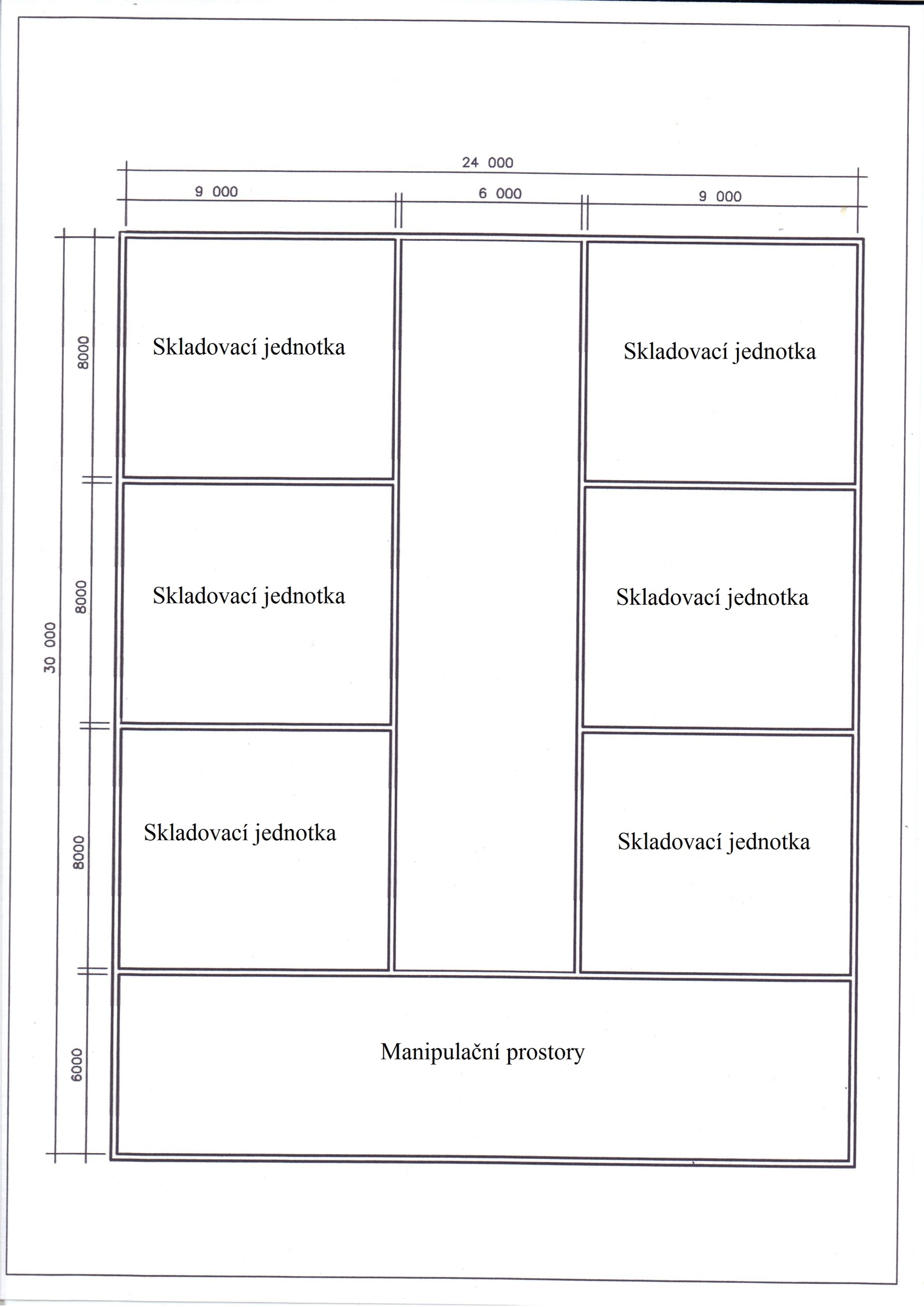 Příloha č. 2 - Orientační nákres skladovací chladírny v lokalitě Budesti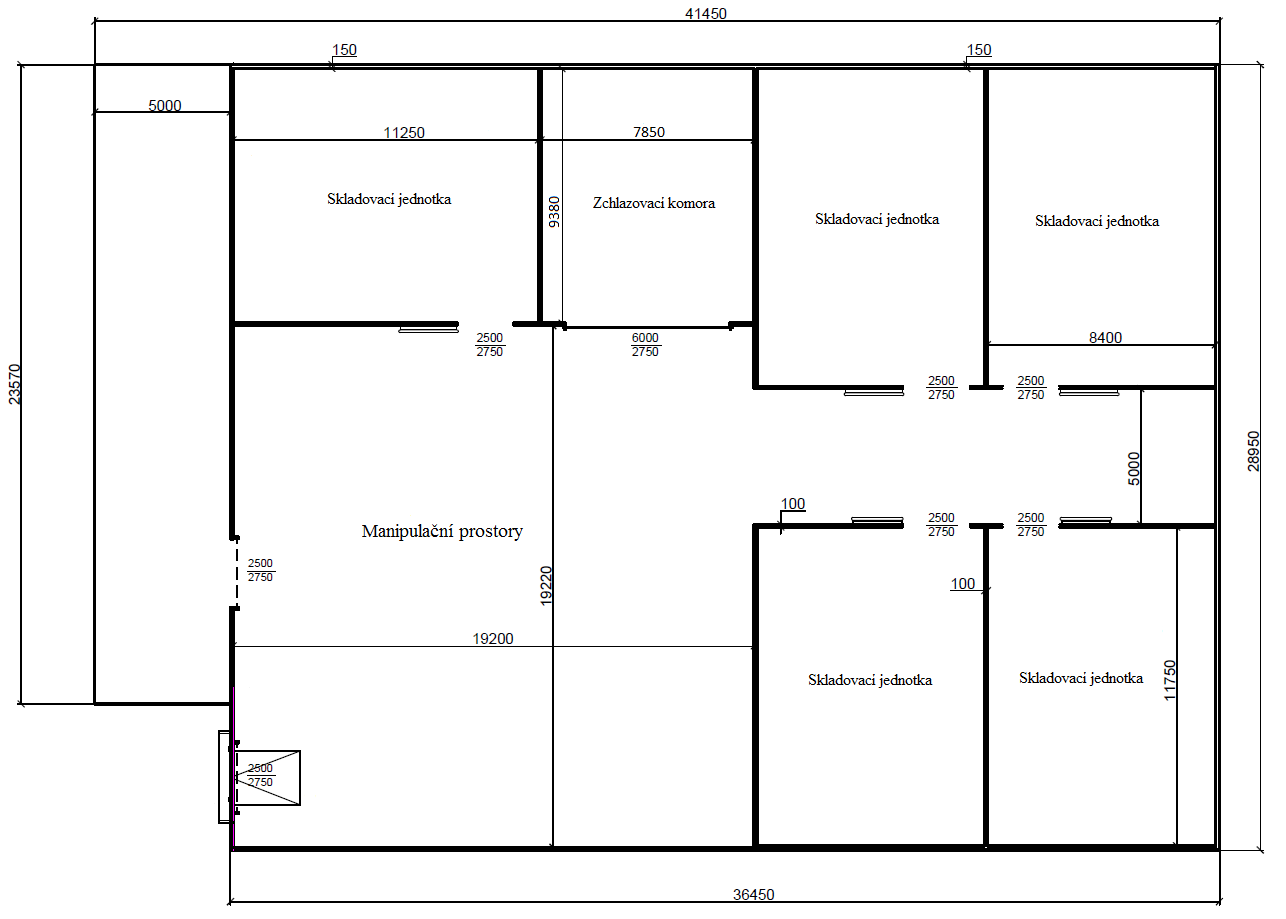 